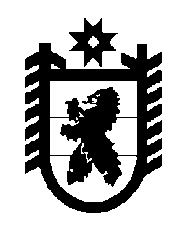 Российская Федерация Республика Карелия    УКАЗГЛАВЫ РЕСПУБЛИКИ КАРЕЛИЯО награждении государственными наградами Республики КарелияЗа профессионализм и большой вклад в развитие театрального искусства Республики Карелия присвоить почетное звание«ЗАСЛУЖЕННЫЙ АРТИСТ РЕСПУБЛИКИ КАРЕЛИЯ»БАБЕНКО Ирине Петровне – артисту драмы бюджетного учреждения «Театр драмы Республики Карелия».За большой вклад в развитие фундаментальных исследований в области региональной экономики, подготовку кадров высшей квалификации присвоить почетное звание«ЗАСЛУЖЕННЫЙ ДЕЯТЕЛЬ НАУКИ РЕСПУБЛИКИ КАРЕЛИЯ»ДРУЖИНИНУ Павлу Васильевичу – заведующему отделом моделирования и прогнозирования регионального развития  федерального государственного бюджетного учреждения науки Института экономики Карельского научного центра Российской академии наук.За многолетний добросовестный труд и большой вклад в развитие образования республики присвоить почетные звания:«ЗАСЛУЖЕННЫЙ УЧИТЕЛЬ РЕСПУБЛИКИ КАРЕЛИЯ»КОЛЕСНИКОВОЙ Оксане Владимировне – учителю начальных классов муниципального бюджетного общеобразовательного учреждения Петрозаводского городского округа «Гимназия № 30 имени                    Музалева Д.Н.»,2МАМЫКИНОЙ Ольге Николаевне – учителю начальных классов муниципального бюджетного общеобразовательного учреждения Петрозаводского городского округа «Гимназия № 37»;«ЗАСЛУЖЕННЫЙ РАБОТНИК ОБРАЗОВАНИЯ  РЕСПУБЛИКИ КАРЕЛИЯ»МЮЛЛЯРИ Альбине Михайловне – заведующему муниципальным бюджетным дошкольным образовательным учреждением Петрозаводского городского округа «Детский сад комбинированного вида № 54 «Подснежник».За многолетний добросовестный труд в системе здравоохранения              и большой вклад в профилактику и охрану здоровья республики присвоить почетное звание«ЗАСЛУЖЕННЫЙ ВРАЧ РЕСПУБЛИКИ КАРЕЛИЯ»КАННОЕВОЙ Ирине Ивановне – заведующей эндокринологическим отделением государственного бюджетного учреждения здравоохранения Республики Карелия «Республиканская больница им. В.А. Баранова».За высокий профессионализм, заслуги в области машиностроения и многолетний добросовестный труд присвоить почетное звание «ЗАСЛУЖЕННЫЙ МАШИНОСТРОИТЕЛЬ РЕСПУБЛИКИ КАРЕЛИЯ»МУСИЙЧУКУ Владимиру Денисовичу – исполнительному директору общества с ограниченной ответственностью «Инженерный центр пожарной робототехники «ЭФЭР», Петрозаводский городской округ.За многолетний добросовестный труд, высокий профессионализм           и большой вклад в развитие строительного комплекса республики присвоить почетное звание«ЗАСЛУЖЕННЫЙ РАБОТНИК СТРОИТЕЛЬНОГО КОМПЛЕКСА РЕСПУБЛИКИ КАРЕЛИЯ»ЗИНЕВИЧУ Владимиру Николаевичу – заместителю директора              по капитальному строительству общества с ограниченной ответствен-ностью «Электромонтаж», Петрозаводский городской округ.За высокий профессионализм и большой вклад в укрепление законности, защиту прав и законных интересов граждан, формирование правового государства присвоить почетное звание «ЗАСЛУЖЕННЫЙ ЮРИСТ РЕСПУБЛИКИ КАРЕЛИЯ»ВАКУЛЕНКО Ларисе Петровне –  судье Сортавальского городского суда,3РОГОВОЙ Ирине Валерьевне – судье Верховного Суда Республики Карелия,СИЛЬЧЕНКО Римме Петровне – судье Верховного Суда Республики Карелия.За многолетнюю добросовестную службу, заслуги в укреплении законности и правопорядка, борьбе с преступностью, защите прав и законных интересов граждан присвоить почетное звание«ЗАСЛУЖЕННЫЙ РАБОТНИК ПРАВООХРАНИТЕЛЬНЫХ ОРГАНОВ РЕСПУБЛИКИ КАРЕЛИЯ»ЛОМОНОСУ Андрею Алексеевичу – начальнику отдела кадров и работы с личным составом Управления Федеральной службы исполнения наказаний по Республике Карелия.За заслуги перед республикой и многолетний добросовестный труд наградить ПОЧЕТНОЙ ГРАМОТОЙ РЕСПУБЛИКИ КАРЕЛИЯ:ЧИСТИК Ирину Вениаминовну – начальника организационного отдела федерального государственного бюджетного учреждения Карельского научного центра Российской академии наук,БЕЛКИНА Владимира Васильевича – ведущего научного сотрудника федерального государственного бюджетного учреждения науки Института биологии Карельского научного центра Российской академии наук,УСТИНОВУ Валентину Ивановну – врача-педиатра стационара дневного пребывания государственного бюджетного учреждения здравоохранения Республики Карелия «Городская детская больница», Петрозаводский городской округ,КОКОВУРОВУ Елену Генриховну  – ведущего специалиста отдела мониторинга и анализа Министерства здравоохранения и социального развития Республики Карелия,ЯКОВЛЕВУ Елену Николаевну – врача ультразвуковой диагностики отделения пренатальной диагностики государственного бюджетного учреждения здравоохранения Республики Карелия «Республиканский перинатальный центр», КАРАПЕТЯНА Тамази Дарчовича – заместителя главного врача по терапевтической помощи государственного бюджетного учреждения здравоохранения Республики Карелия «Республиканская больница им. В.А. Баранова»,АНИСИМОВУ Ингу Валерьевну – врача функциональной диагностики эпилептологического центра государственного бюджетного учреждения здравоохранения Республики Карелия «Республиканская больница им. В.А. Баранова», РОМАНОВУ Лидию Рафаиловну – заместителя начальника финансового отдела Министерства труда и занятости Республики Карелия,4СЫЧЕВУ Валентину Николаевну – ведущего специалиста отдела анализа рынка труда и социальной поддержки Министерства труда  и занятости Республики Карелия,ПОМАЗАЕВУ Людмилу Петровну – ведущего специалиста отдела трудовых отношений, оплаты труда и развития социального партнерства Министерства труда и занятости Республики Карелия, Лоухский муниципальный район,НИКОЛАЕВА Дмитрия Владимировича – начальника отдела новостей общества с ограниченной ответственностью Телестанция «НКМ», Петрозаводский городской округ,КИРЬЯНОВА Дмитрия Владимировича – начальника отдела выпуска общества с ограниченной ответственностью Телестанция «НКМ», Петрозаводский городской округ,РОДИОНОВУ Марину Владимировну – начальника производства общества с ограниченной ответственностью «Издательский дом «Петропресс», Петрозаводский городской округ,ДМИТРИЕВА Юрия Алексеевича – руководителя Карельского регионального отделения Общероссийской общественной организации «Российское историко-просветительское и правозащитное общество «Мемориал», Петрозаводский городской округ.          Глава Республики  Карелия                                                               А.П. Худилайненг. Петрозаводск18 февраля 2016 года№ 5